Podmínky pro zapůjčení nádoby na biologicky rozložitelný komunální odpad (dále jen „BRKO“)Podrobné podmínky pro zařazení do projektu.Žadatel může být:- fyzická osoba starší 18 let žijící v katastrálním území Žatce, tedy i na území všech místní částí,Žadatel nesmí mít závazky po splatnosti vůči městu Žatec.Žadatel musí být zapojený do systému města Žatec o svozu a likvidaci komunálního odpadu na základě uzavřené smlouvy.Nádoba na BRKO může být užívána pouze na katastrálním územím Žatec, tj. obce Žatec, Bezděkov, Milčeves, Radíčeves, Trnovany, Velichov a Záhoří.Nádoby je vhodné umístit na neveřejně přístupném pozemku.Vypůjčitel je povinen přistavovat nádobu k pravidelnému svozu, a to na místo, které bude přístupné pro svozový vůz.Pokud bude žadatelem společenství vlastníků bytových jednotek nebo bytové družstvo, bude žádost podána prostřednictvím oprávněného zástupce (předsedy společenství, družstva apod.).Po celou dobu výpůjčky bude nádoba umístěna u domu s číslem popisným uvedeném v žádosti. Případné změny v umístění nádoby je žadatel povinen oznámit městu Žatec ve lhůtě 10 dnů ode dne vzniku změny.Nádoba může být využívána pouze k účelu, ke kterému je určen, tzn. odkládání biologicky rozložitelného komunálního odpadu a zároveň musí být užívána pouze v souladu s předávacím protokolem. Nádoby budou zapůjčovány bezplatně v počtu 1 ks na jednoho žadatele a jedno číslo popisné.Zájemci mohou žádat o nádobu přes webové stránky města nebo mohou vyplnit papírový formulář, který je k dispozici na MěÚ Žatec a odevzdat ho na Podatelně MěÚ Žatec, nám. Svobody 1.Nádoby budou přidělovány do vyčerpání zásob.V případě, že bude žádost neúplně nebo nesprávně vyplněna, bude vyřazena.Pro přidělení nádoby nevzniká žadateli právní nárok.K podpisu předávacího protokolu a vyzvednutí nádoby budou žadatelé vyzváni prostřednictvím e-mailu, telefonicky a případně poštou. Při podpisu předávacího protokolu a při převzetí nádoby předloží žadatelé občanský průkaz.Vypůjčitel je povinen udržovat nádobu po celou dobu výpůjčky v takovém technickém stavu, aby byla zachována její funkčnost, je povinen zabránit poškození nebo odcizení nádoby. Za případné škody na nádobě nese odpovědnost vypůjčitel, který je povinen v případě poškození nádoby na vlastní náklady uhradit opravy nebo výměnu jednotlivých dílů. Tyto povinnosti se nevztahují na závady vzniklé výrobní vadou po dobu záruky poskytované výrobcem nádoby.Vypůjčitel nádoby je povinen oznámit městu veškeré změny skutečností, které uvede v předávacím protokolu (změna adresy bydliště, adresa umístění nádoby apod.), a to nejpozději do 10 dnů ode dne vzniku změny.Nádoby jsou vyrobeny z odolného plastu a mají objem 240 litrů. Kontaktní osobou je: Lucie Vladařová, DiS., odpady, Město Žatec, nám. Svobody 1, 438 01 Žatec,tel.: 415 736 201, vladarova@mesto-zatec.cz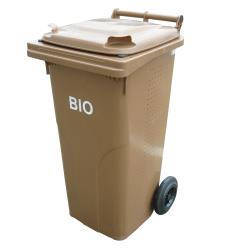 